Обелискпамяти павших в годы Великой Отечественной войны учителей и учащихся Фировской средней школы22 июня 1967 года у здания Фировской средней школы был открыт обелиск «Памяти павших в годы Великой Отечественной войны учителей и учащихся Фировской средней школы». Он был создан из красного и черного стемалита, на котором золотыми буквами были написаны имена 6 учителей и 59 учащихся, погибших в 1941-1945гг.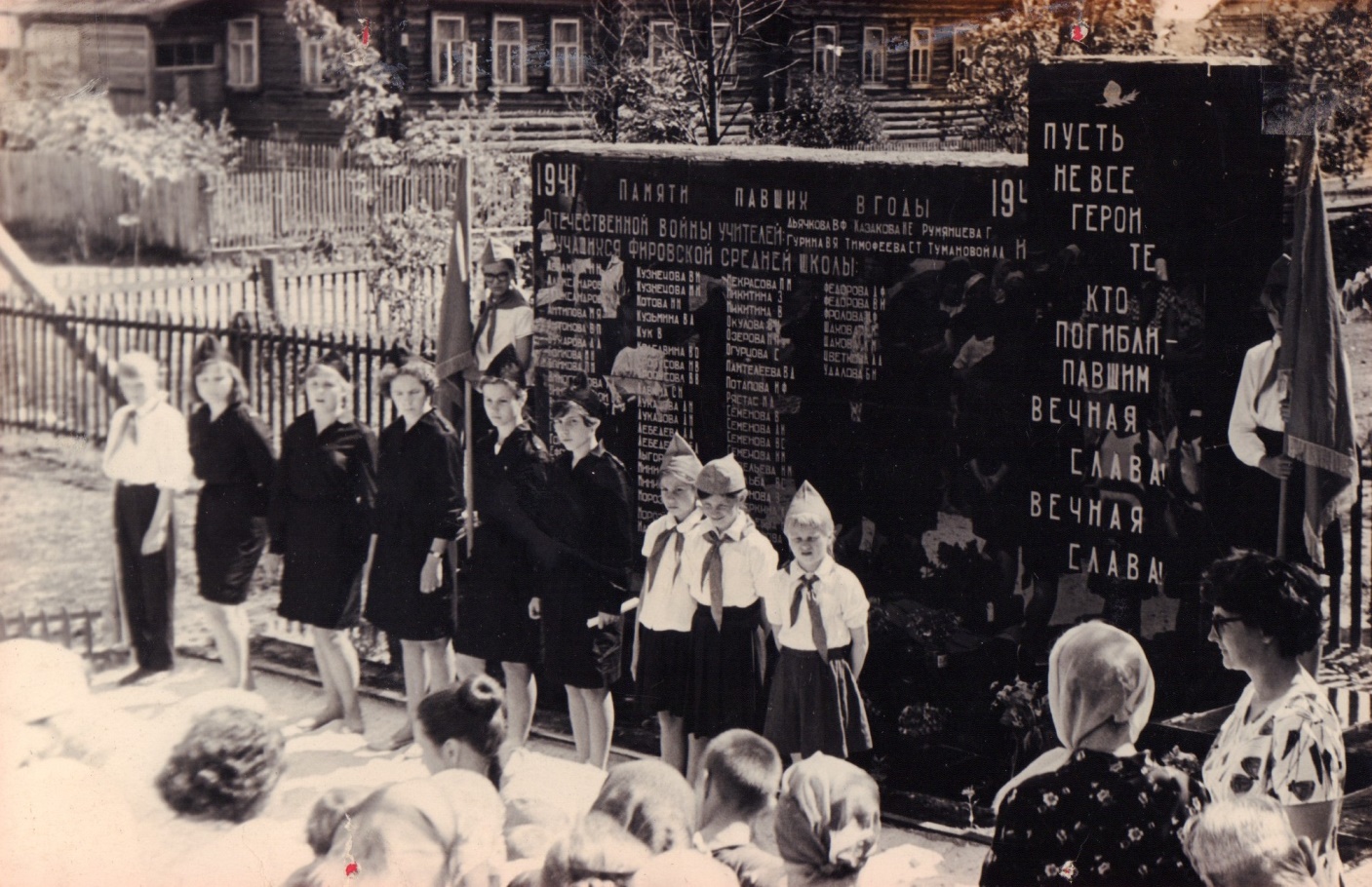 (июнь 1967г.)Прежде чем обелиск у школы был построен, большую работу провели комсомольцы из группы «Поиск».Ребята ходили в каждый дом поселка и близлежащих деревень, записывали рассказы родных. Составлялись списки погибших.В школе был объявлен конкурс на создание проекта этого обелиска. Победителями его стали Юрий Васильевич Земляков и Николай Михайлович Медведев (учителя-ветераны войны). 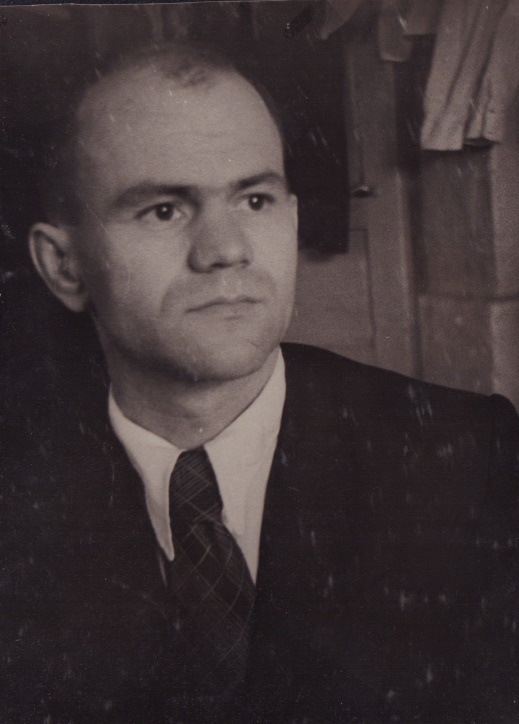 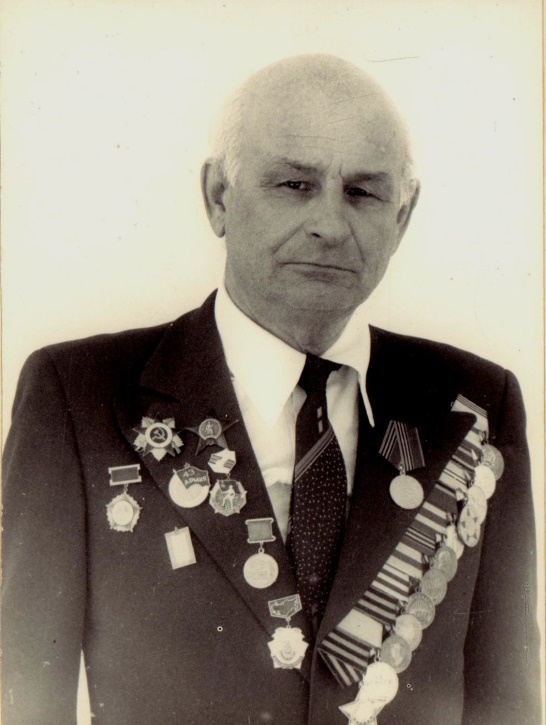 Средства на сооружение обелиска учащиеся всех классов зарабатывали на полях и фермах совхоза «Фировский». 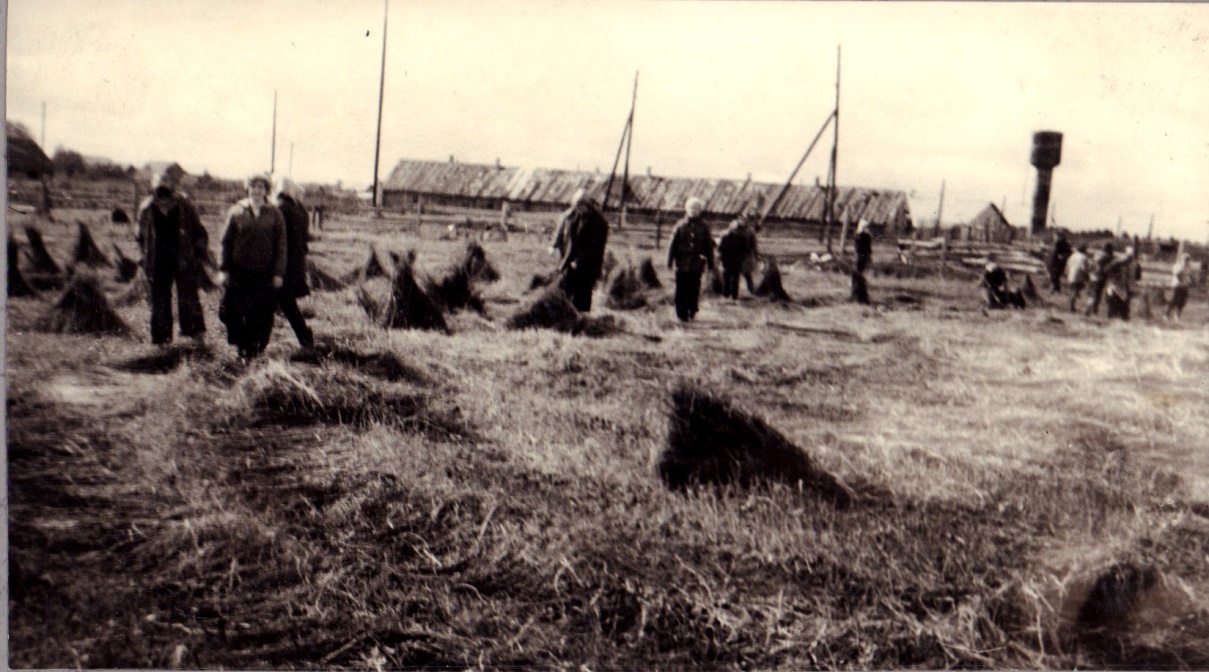 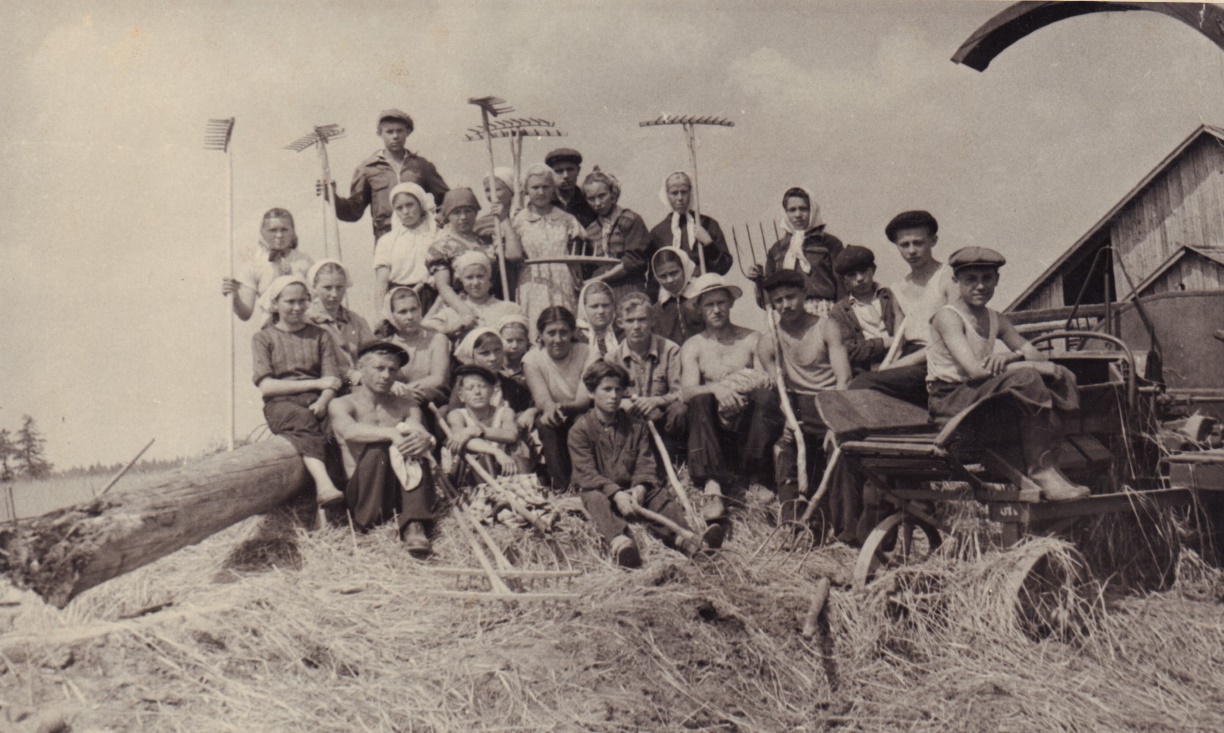 В день открытия  собрались родные, друзья тех, чьи имена были написаны на обелиске. 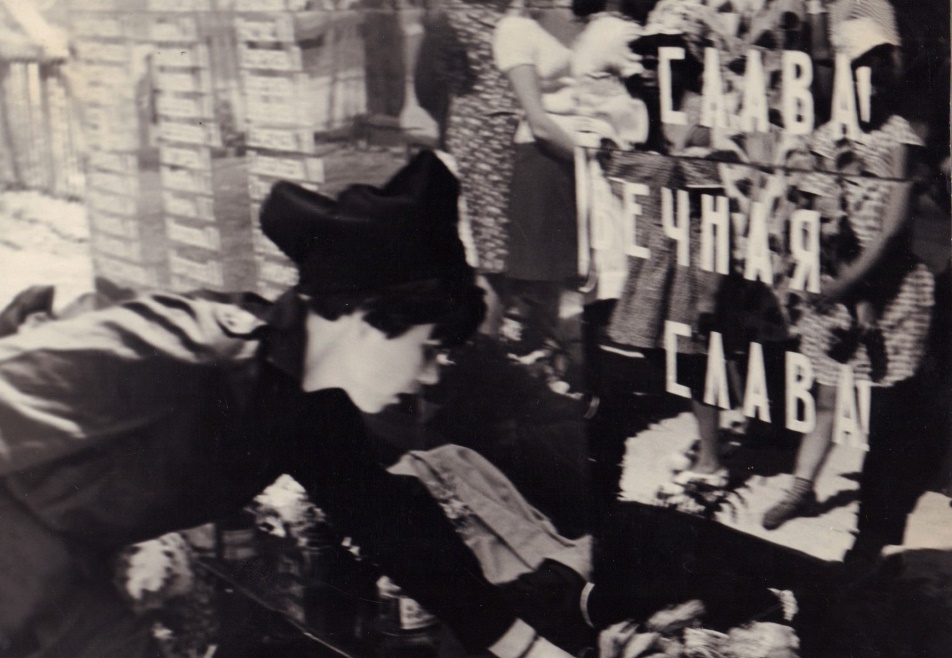 (Секретарь комитета комсомола Лена Волкова, возлагает цветы) К сожалению, краска оказалась непрочной, не выдержал морозов и стемалит. Плиты потрескались и их пришлось заменить. 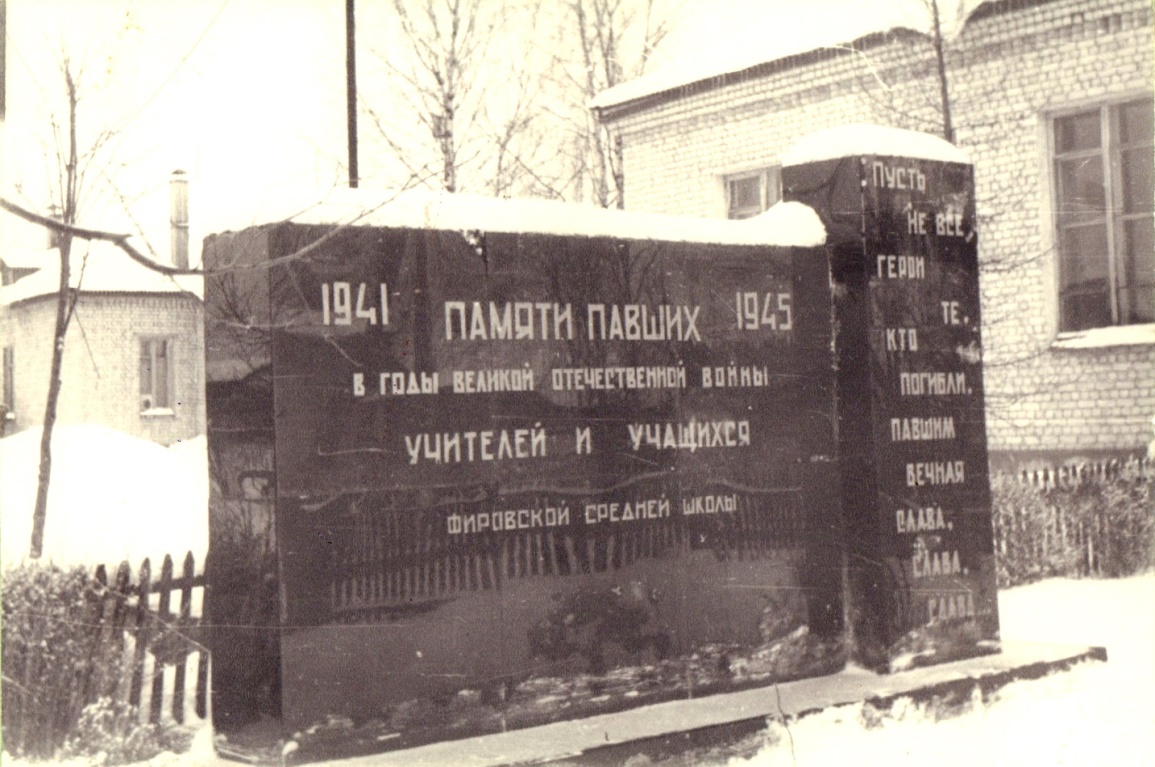 (второй вариант обелиска после суровой зимы 1969г.)В 1985 году на добровольные пожертвования, собранные среди ребят и учителей, была проведена реконструкция.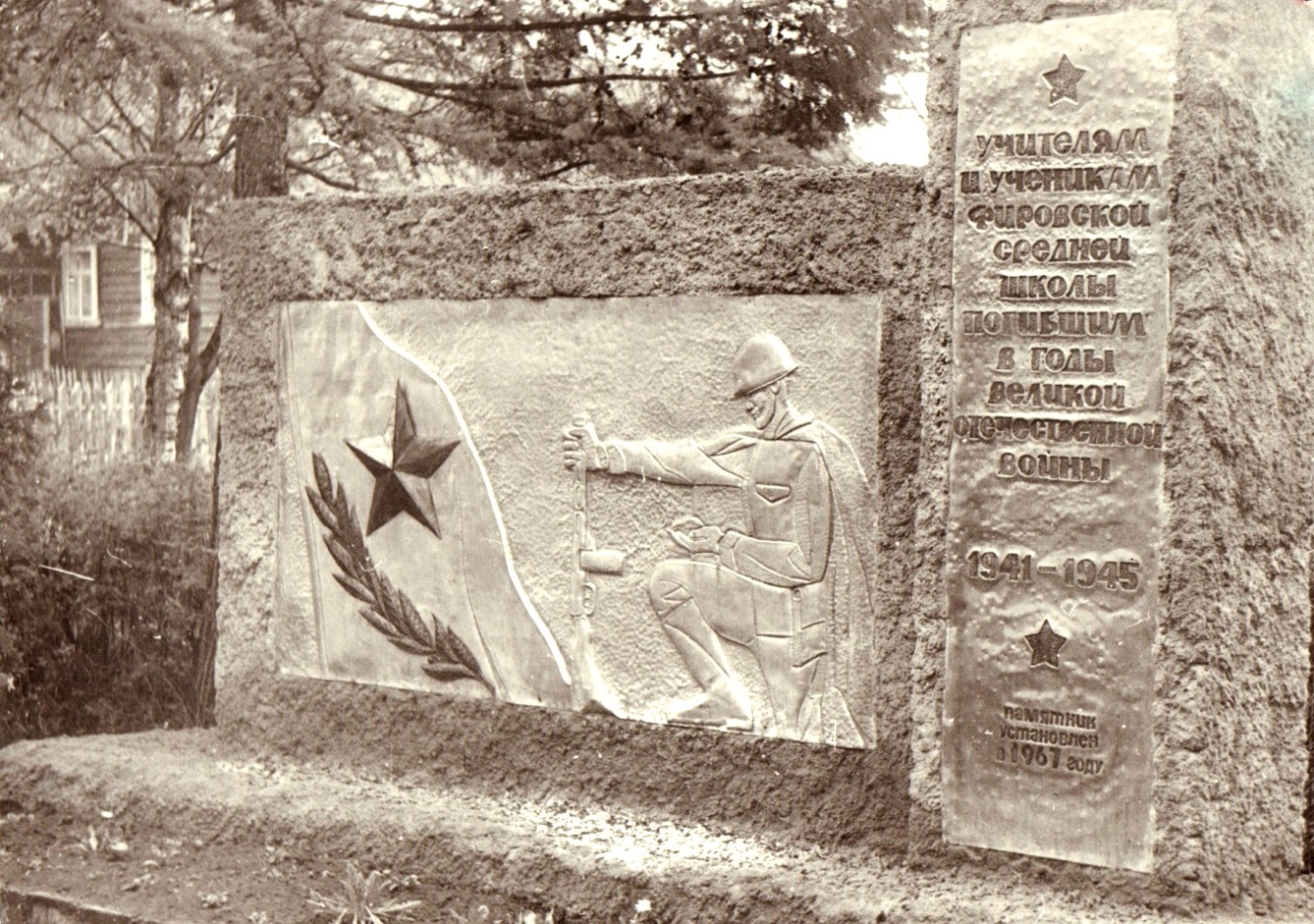 (после реконструкции 1985г.)В августе 2006 года был совершен акт вандализма.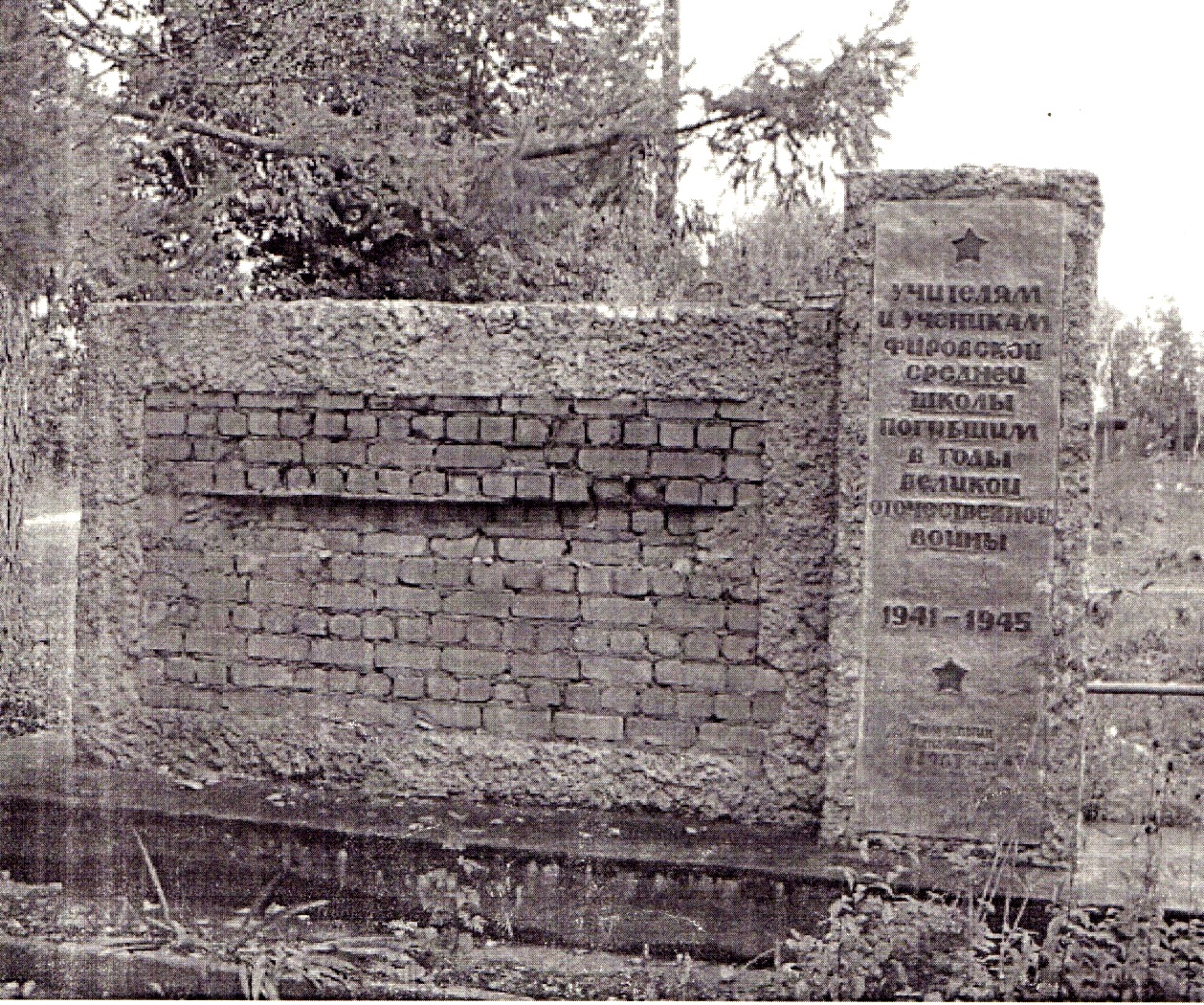 ( август 2006г.)Память о героях войны, отдавших свою жизнь, за наше будущее должна быть вечна и мы должны свято чтить их подвиг. В 2007 году были проведены работы по восстановлению памятника.22 июня 2007 года состоялся торжественный митинг, посвященный открытию отреставрированного обелиска «Памяти павших в годы Великой Отечественной войны учителей и учащихся Фировской школы».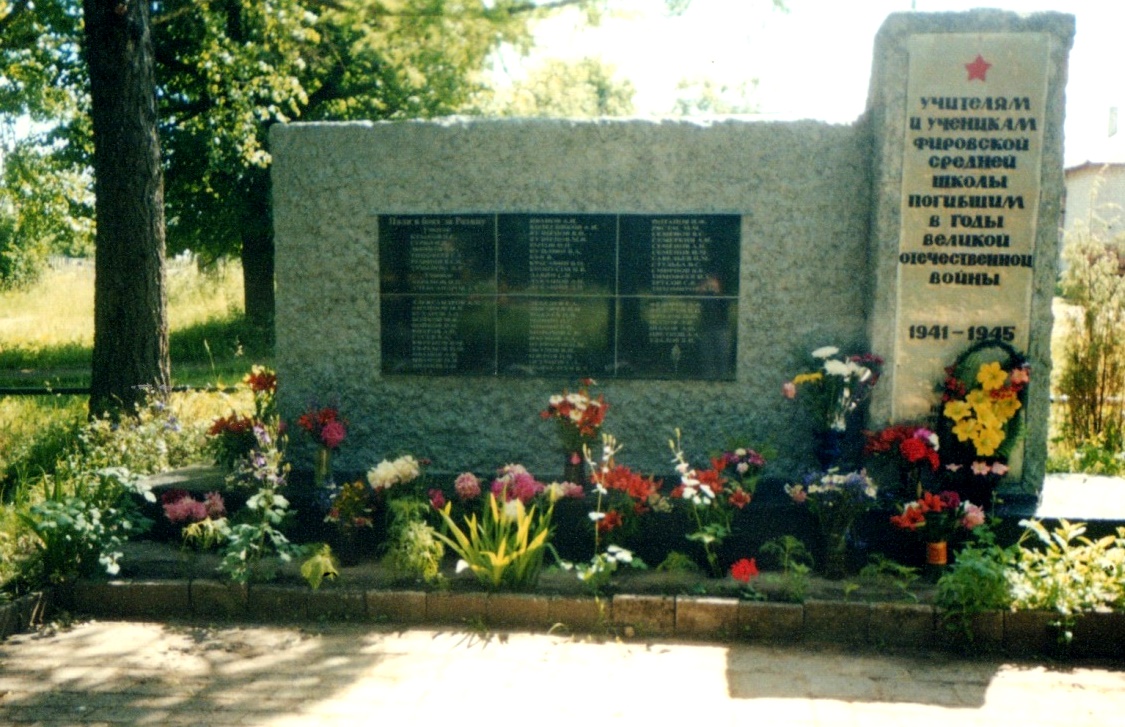 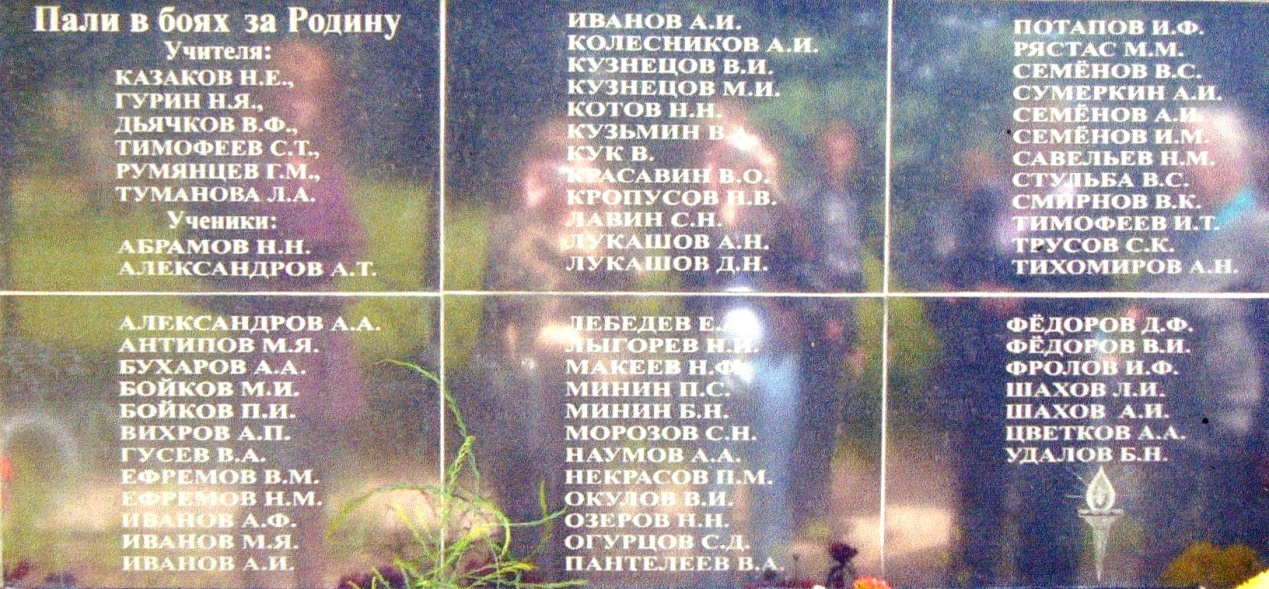 (2007г.)Шестьдесят три  имени погибших в годы Великой Отечественной войны написаны на обелиске. Они учились, работали в Фировской школе, а в грозный час ушли защищать Родину, и защитили ее ценой своей жизни.…Бомбы искромсали весь поселок.Фировские парни гибли на войне,Но жила, трудилась наша школа,Помогая в грозный час стране.И поклон должны отдать мы низкийТем, кто из могил не может встать.Очень верно, что на школьном обелискеИмена погибших будут век сиять…                 В. А. Пешехонов, выпускник 1945 года.Обелиск у школы – это святое место, куда возлагаются цветы и гирлянды славы. Ухаживают за памятным местом учащиеся и учителя Фировской средней общеобразовательной школы.Дорогой ценой досталась нашему народу Победа в Великой Отечественной войне.